УТВЕРЖДЕНАпостановлением администрациигорода Пятигорскаот 09.11.2020 № 3539Схема расположения дорожных знаков, запрещающих движение транзитного грузового транспорта в городе-курорте Пятигорске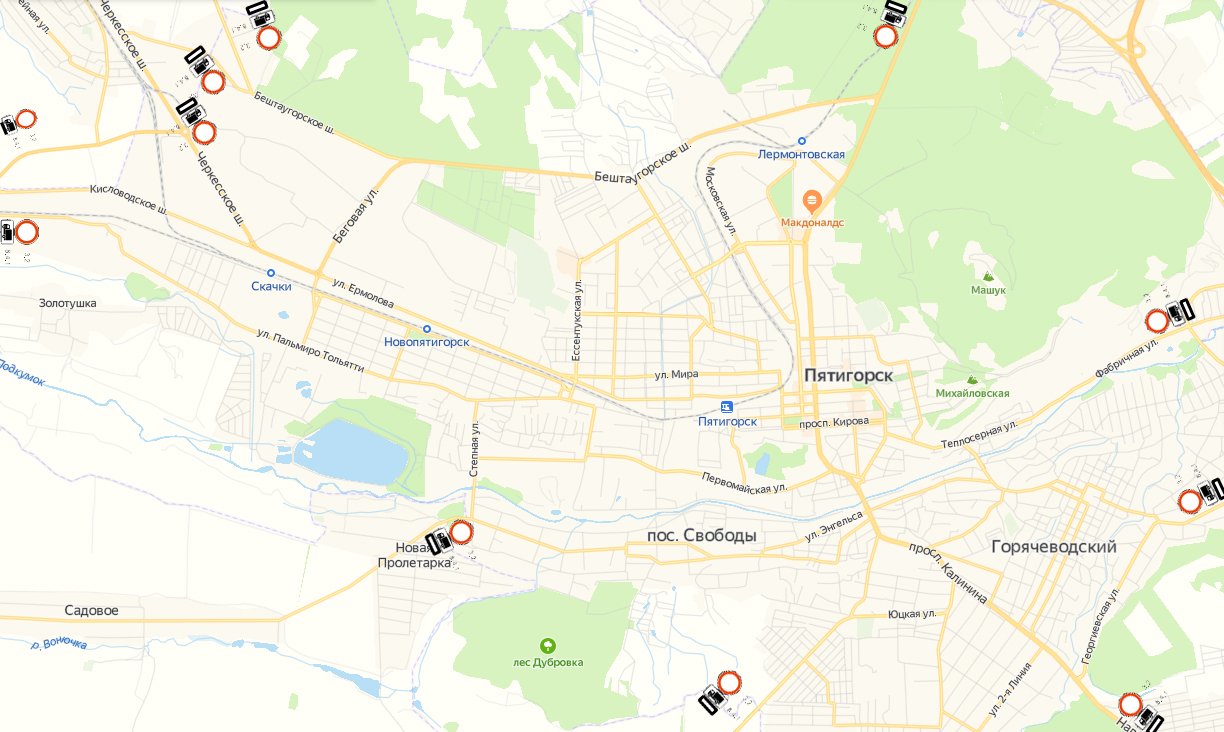           - Информационный дорожный стенд.